                       VINE UNIVERSITY 	                    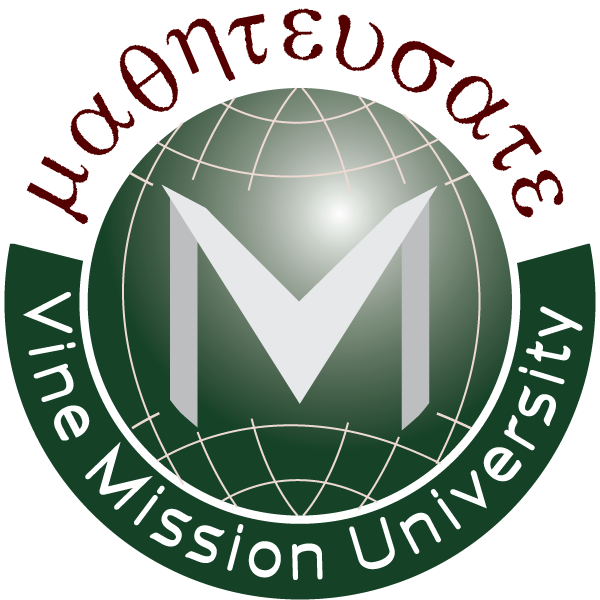                                                         Graduation Request Form (졸업신청서)	For Office Use OnlyReceipt								From:                       Vine                To:                                        								By: 		                         Date:1. Name:(Korean)(English)Student ID:2. Address:2. Address:(Zip Code)(E-mail)3. Telephone:(Home)(Office)(Cell)4. Degree:       B.A.(    ),  M.A.(    ),  M.M.(   ),  M.Div.(    )    D.Miss.(    ),  D.C.E.(    )       B.A.(    ),  M.A.(    ),  M.M.(   ),  M.Div.(    )    D.Miss.(    ),  D.C.E.(    )       B.A.(    ),  M.A.(    ),  M.M.(   ),  M.Div.(    )    D.Miss.(    ),  D.C.E.(    )       B.A.(    ),  M.A.(    ),  M.M.(   ),  M.Div.(    )    D.Miss.(    ),  D.C.E.(    )5. Graduation Date:Confirm/Dept.Confirm/Dept.Confirm/Dept.SignatureSignatureSignatureDateDateInternational Student Advisor (유학생인경우)International Student Advisor (유학생인경우)International Student Advisor (유학생인경우)Financial Aid Officer (Financial Aid 수혜자인 경우)Financial Aid Officer (Financial Aid 수혜자인 경우)Financial Aid Officer (Financial Aid 수혜자인 경우)Librarian (도서관)Librarian (도서관)Librarian (도서관)Treasurer (총무처)Treasurer (총무처)Treasurer (총무처)*졸업신청서는 졸업학기의 3월 15일 전에 졸업비 총무처에 완납하시고 신청해 주시길 바랍니다.I request for graduation clearance. (졸업을 신청합니다.)                  서명 (Signature): ________________________________                  날짜 (Date): __________________________________*졸업신청서는 졸업학기의 3월 15일 전에 졸업비 총무처에 완납하시고 신청해 주시길 바랍니다.I request for graduation clearance. (졸업을 신청합니다.)                  서명 (Signature): ________________________________                  날짜 (Date): __________________________________*졸업신청서는 졸업학기의 3월 15일 전에 졸업비 총무처에 완납하시고 신청해 주시길 바랍니다.I request for graduation clearance. (졸업을 신청합니다.)                  서명 (Signature): ________________________________                  날짜 (Date): __________________________________*졸업신청서는 졸업학기의 3월 15일 전에 졸업비 총무처에 완납하시고 신청해 주시길 바랍니다.I request for graduation clearance. (졸업을 신청합니다.)                  서명 (Signature): ________________________________                  날짜 (Date): __________________________________*졸업신청서는 졸업학기의 3월 15일 전에 졸업비 총무처에 완납하시고 신청해 주시길 바랍니다.I request for graduation clearance. (졸업을 신청합니다.)                  서명 (Signature): ________________________________                  날짜 (Date): __________________________________*졸업신청서는 졸업학기의 3월 15일 전에 졸업비 총무처에 완납하시고 신청해 주시길 바랍니다.I request for graduation clearance. (졸업을 신청합니다.)                  서명 (Signature): ________________________________                  날짜 (Date): __________________________________*졸업신청서는 졸업학기의 3월 15일 전에 졸업비 총무처에 완납하시고 신청해 주시길 바랍니다.I request for graduation clearance. (졸업을 신청합니다.)                  서명 (Signature): ________________________________                  날짜 (Date): __________________________________*졸업신청서는 졸업학기의 3월 15일 전에 졸업비 총무처에 완납하시고 신청해 주시길 바랍니다.I request for graduation clearance. (졸업을 신청합니다.)                  서명 (Signature): ________________________________                  날짜 (Date): __________________________________Transfer Credits (Units)Vine Credits (Units)Vine Credits (Units)Vine Credits (Units)Vine Credits (Units)Total Credits (Units)AchievedCurrentDescriptionAmount포함내역Treasurer (총무처)Graduate Fee$400 (대학 및 대학원)/$500(박사과정)엘범, 가운세탁비, 꽃다발, 졸업식행시비, 식사비, 졸업엘범 및 졸업장 발송비(졸업식 불참자)등TotalTotalCashCheckMoney Order